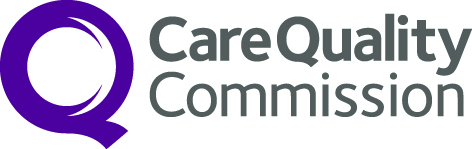 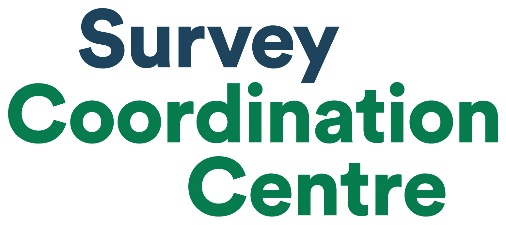 FINAL DATA CHECKLISTChildren and Young People’s Patient Experience Survey 2018Last updated: 21th May 2019This checklist is for the use of in-house trusts and approved contractors.Before submitting final data to the Survey Coordination Centre, please carry out the checks listed below and include this checklist when you submit final data. Please refer to the Survey Handbook and Entering and Submitting Final Data document for detailed instructions on how final data should be submitted to the Survey Coordination Centre.The data entry spreadsheets for CYP18 can be found on the NHS surveys website here.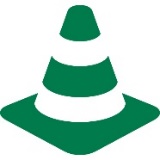 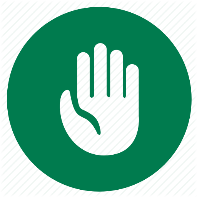 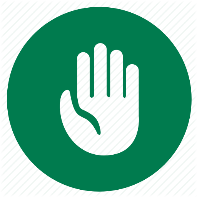 Please enter the contact details for two people who will be available to answer any queries regarding your final data.First contactName:	Job title: Phone number: Email address: Second contactName: Job title: Phone number: Email address: Age 0-7 Questionnaire Data Entry Spreadsheet ChecksInitialsAll data is raw (uncleaned) and has been validated (see the Entering and Submitting Final Data instructions for more information)Your file name follows the correct naming convention: 
<CYP18_0-7 surveydata_XXX.xlsx> (where XXX is your trust or contractor code)You have saved the data as a single Excel worksheet, rather than a workbookData columns are included for all 54 questionsThe following questions have been entered as multiple choice questions: Q28, Q52.All data is correct and all values are in range (cells highlighted in orange indicate invalid values)Free-text comments have been entered verbatim and in full (including comments written on additional sheets)Columns for the day, month and year you received a completed questionnaire have been completedTo comply with Data Protection regulations, any sample information relating to name and address has been removed Your file has been zipped, encrypted and password-protected before being submitted to the Survey Coordination Centre’s secure FTP siteNotify the Co-ordination Centre of the password separately from the data fileTelephone and email contact details of two people who will be available to respond to any queries about the data have been included at the end of this documentA second check to ensure all data is correct and that all values are in range (no orange cells) has been completedAny additional variables or records collected in the sample frame, other than those required by the national survey, have been removedAge 8-11 Questionnaire Data Entry Spreadsheet ChecksInitialsAll data is raw (uncleaned) and has been validated (see the Entering and Submitting Final Data instructions for more information)Your file name follows the correct naming convention: 
<CYP18_8-11 surveydata_XXX.xlsx> (where XXX is your trust or contractor code)You have saved the data as a single Excel worksheet, rather than a workbookData columns are included for all 62 questionsThe following questions have been entered as multiple choice questions: Q41, Q61All data is correct and all values are in range (cells highlighted in orange indicate invalid values)Free-text comments have been entered verbatim and in full (including comments written on additional sheets)Columns for the day, month and year you received a completed questionnaire have been completedTo comply with Data Protection regulations, any sample information relating to name and address has been removed Your file has been zipped, encrypted and password-protected before being submitted to the Survey Coordination Centre’s secure FTP siteNotify the Co-ordination Centre of the password separately from the data fileTelephone and email contact details of two people who will be available to respond to any queries about the data have been included at the end of this documentA second check to ensure all data is correct and that all values are in range (no orange cells) has been completedAny additional variables or records collected in the sample frame, other than those required by the national survey, have been removedAge 12-15 Questionnaire Data Entry Spreadsheet ChecksInitialsAll data is raw (uncleaned) and has been validated (see the Entering and Submitting Final Data instructions for more information)Your file name follows the correct naming convention: 
<CYP18_12-15 surveydata_XXX.xlsx> (where XXX is your trust or contractor code)You have saved the data as a single Excel worksheet, rather than a workbookData columns are included for all 63 questionsThe following questions have been entered as multiple choice questions: Q42, Q62All data is correct and all values are in range (cells highlighted in orange indicate invalid values)Free-text comments have been entered verbatim and in full (including comments written on additional sheets)Columns for the day, month and year you received a completed questionnaire have been completedTo comply with Data Protection regulations, any sample information relating to name and address has been removed Your file has been zipped, encrypted and password-protected before being submitted to the Survey Coordination Centre’s secure FTP siteNotify the Co-ordination Centre of the password separately from the data fileTelephone and email contact details of two people who will be available to respond to any queries about the data have been included at the end of this documentA second check to ensure all data is correct and that all values are in range (no orange cells) has been completedAny additional variables or records collected in the sample frame, other than those required by the national survey, have been removed